Riverside Primary School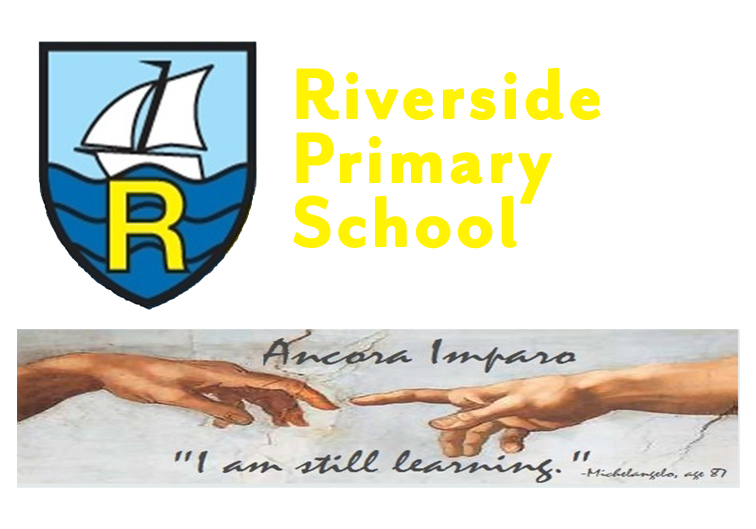 Information to parents- Spring Term- Year 1Highlights of the Autumn termWhat a start we have had! The children have settled in so well to year 1 life and have been working really hard. Here are a few of our highlights so far: Cuppa and Cheer! We loved being able to share with you our British Hero song and Conker class poem.Being able to share with you the childrens beautiful nativity.We were lucky enough to visit The Floral Pavillion to see the wonderful pantomime ‘Jack and the Beanstalk’.Don’t forget to follow us on Twitter to keep up to date with our new adventures for this term. @RPS_Conkers 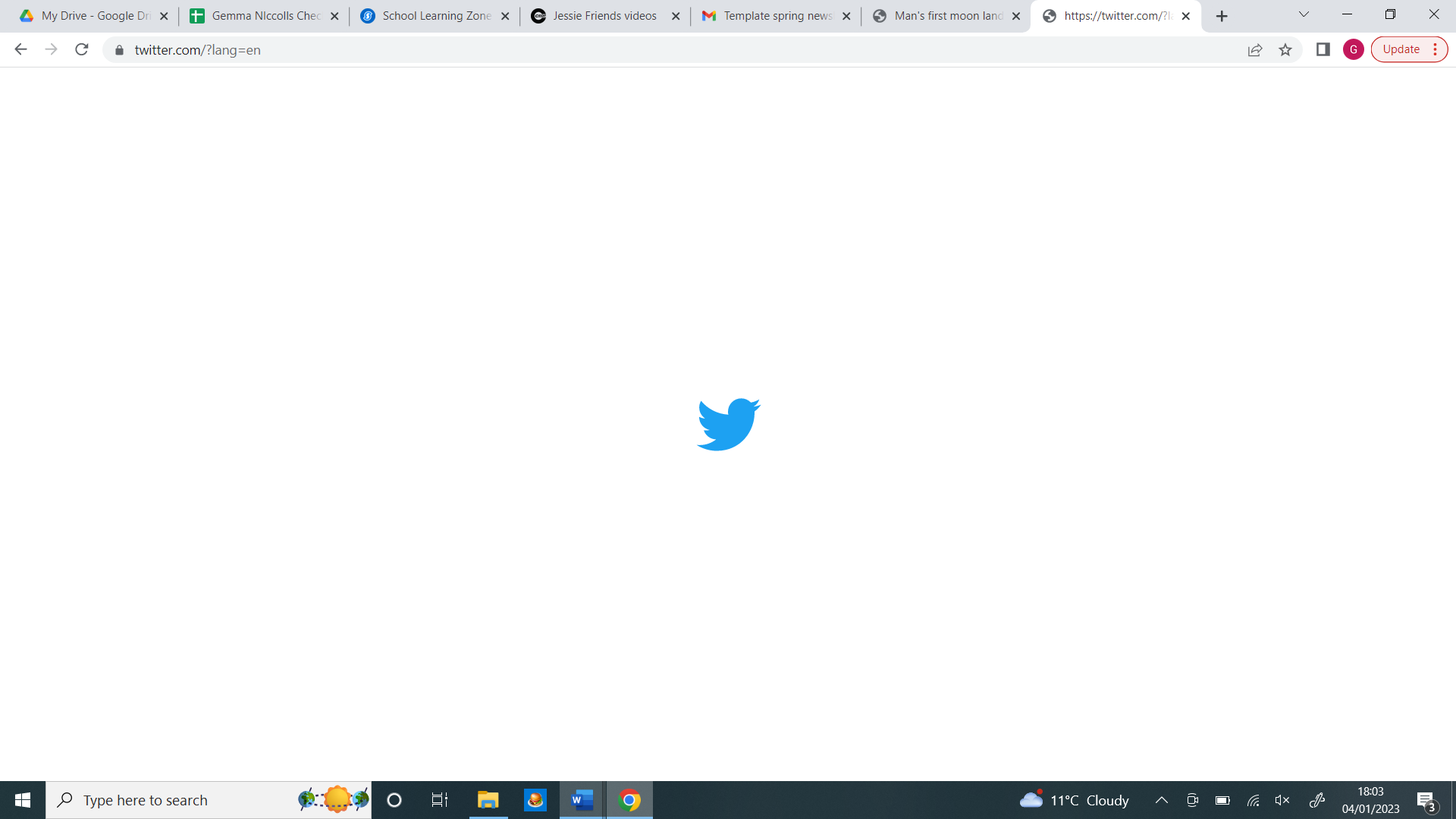 Whats next this termMathsPupils will be working to achieve the following objectives: 
Number - number and place valueRead and write numbers to 50Partitioning numbers into tens and onesKnowing numbers one more and one less to 50Comparing objects and numbers within 50Ordering numbers within 50Counting in 2’s and 5’sNumber – addition & subtractionAdd by counting onFind and make number bondsAdd by making 10Subtraction- not crossing 10Subtraction- crossing 10Compare number sentencesMeasurement: length & height, weight & volumeCompare lengths and heightsMeasure lengthMeasure and compare massMeasure and compare capacity and volumeEnglishTalk Through StoriesEvery 2 weeks we will share a story to extend and deepen new vocabulary. We explore character and plot. We will talk about stories and build ideas for our own story writing. Pupils will learn to write simple sentences using the correct punctuation; capital letters, finger spaces and full stops. We will be celebrating World Book day on 7th March- we will continue with our popular Word book day activity- decorate your own t-shirt with our favourite book character. Please do not buy a costume as we will be celebrating this day by wearing our tshirts. Why not use the money to purchase a new book and immerse yourself into a new world together. PhonicsRead Write, Inc Everyday we learn to read and write in our Read, Write, Inc groups.Pupils will learn to learn to read and spell sounds and words using the sounds they know. (Year 1 focus on Set 2 and Set 3)Pupils will learn to decode their matched phonic story books and develop fluency.Pupils will write simple sentences with the correct punctuation; capital letters, finger spaces and full stops. Pupils will begin to extend their writing into short compositions. **We will be preparing for our Year 1 phonics screening check**SciencePupils will study materialsTrip to a wonderful farmPupils will learn all about animalsP.EYear 1 will have P.E on Tuesday afternoons 
This term the children will be working on the following PE skills:Dance and athletics.Computing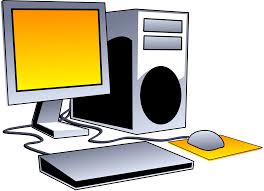 Pupils will continue do the following : use the Virtual Learning Environment, internet research, coding and learn how to make an animated story book. Children will also learn how to stay safe on the internet. HistoryPupils will investigate their history topic through the following question:Who was Neil Armstrong and why is he famous?Geography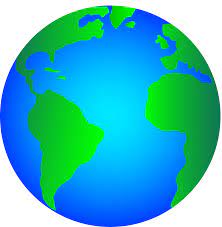 Pupils will learn about The United Kingdom.     ArtPupils will look at creating self-portraits   Music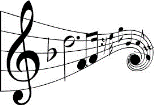 Pupils will improve their performing skills through singing and playing instruments.D.T.Pupils will learn about preparing fruit and vegetables as part of a healthy balanced diet. PSHE - SMSC/SEL/RSEPupils will  study the following units:Pupils will discuss aspirations and how to set and achieve goals and understand the emotions that go with this.Pupils will understand how to keep safe and healthy.REPupils will continue to learn about Christianity- What do Christians believe aboutJesus? What do Christians believe about love?Pupils will learn about what Muslims believe about Allah.Diversity	 We’re all different, we’re all wonderful.We will share these new carefully chosen favourite five stories to celebrate our identity in the world and gain a more in depth understanding of others.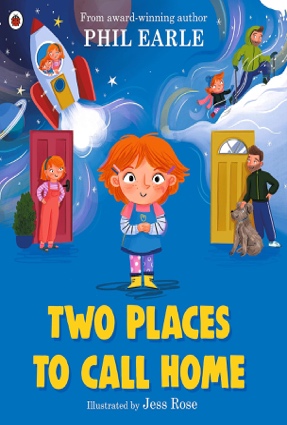 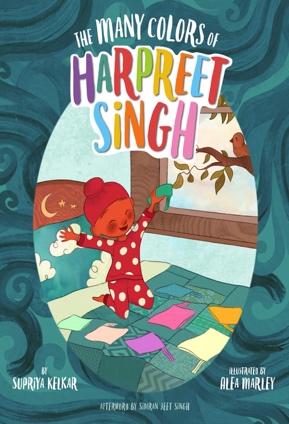 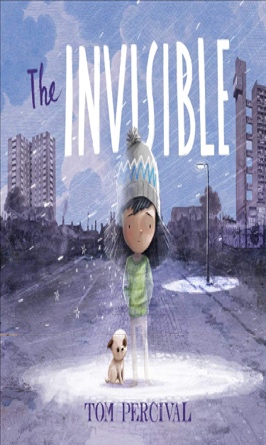 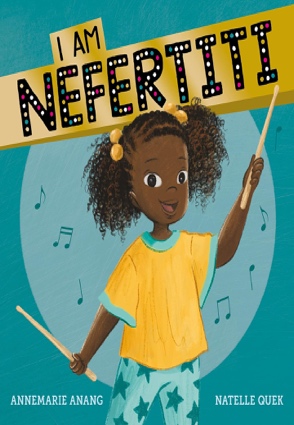 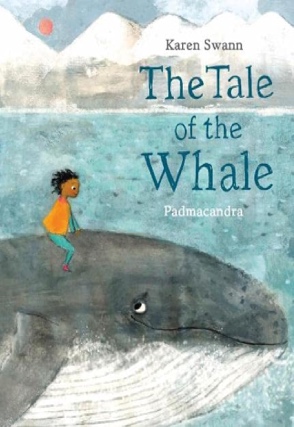 HomeworkMaths:Regular homework is set on mathletics.Reading:Please read with your child everyday. They will read their Read Write Inc book and a ‘Book Bag Book’ each week. They will greatly benefit from reading the same stories again and again to build fluency. Shared reading for pleasureEach week children will bring the familiar books from Talk Through Stories or a Treasure Chest for you to read and share with them for pleasure. Spellings:Your child will learn to spell in Read, Write, Inc lessons every day. Children have a spelling book to practice these spellings. They will bring this home in their book bags. Please practice these spellings with your child. We look forward to seeing their home practice in these books.Parents evening will take place the week commencing 27th February- dates and times will be available to book closer to the date. Many thanks for your continued support,Mrs. Niccolls, Ms Elliot & Mrs Richards